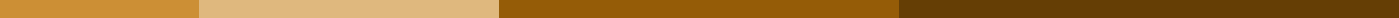 Descriptive Essay About a PlaceA Quiet Haven: Exploring the Tranquility of Hidden LakeNestled among the towering peaks of the Cascade Mountains, Hidden Lake is a gem of pristine beauty, an untouched haven far removed from the bustling chaos of city life. Surrounded by dense forests of pine and fir, the lake is a sanctuary where silence is only broken by the whisper of the wind and the occasional call of a distant bird.As you approach Hidden Lake, the first thing that strikes you is the breathtaking view of its crystal-clear waters, mirroring the azure sky above and the lush green of the forest around. The lake, shaped like an artist's palette, shimmers under the gentle sun, its surface occasionally disturbed by a jumping fish or a gliding waterfowl.The air around Hidden Lake is crisp and invigorating, filled with the scent of pine needles and the earthy aroma of damp soil. The forest that hugs the lake is dense and verdant, with trails that beckon the adventurous to explore. These paths wind through the underbrush, offering glimpses of the lake through the trees and leading to hidden coves and quiet picnic spots.One of the most enchanting features of Hidden Lake is the symphony of sounds that fills the air. The rustling of leaves blends with the lapping of water against the shore, creating a melody that soothes the soul. Occasionally, the silence is punctuated by the sharp cry of an eagle overhead or the rustle of a deer moving stealthily through the undergrowth.The shores of Hidden Lake are dotted with wildflowers in the spring and summer, splashes of color against the green tape cast by the trees. The gentle slopes that lead down to the water are carpeted with soft grass, making it an ideal spot for a lakeside nap or a quiet afternoon with a book.As the day turns to evening, the lake undergoes a transformation. The setting sun casts a golden glow on the water, turning it from clear blue to a deep, burnished amber. Shadows lengthen, and the forest seems to lean closer, as if to guard the lake’s secrets until the morning light.Hidden Lake is more than just a place of beauty; it is a retreat for the soul, a spot where one can disconnect from the pressures of the modern world and reconnect with nature. Each visit leaves an imprint on the heart, a quiet reminder of the tranquility that can still be found in the wild places of the world.